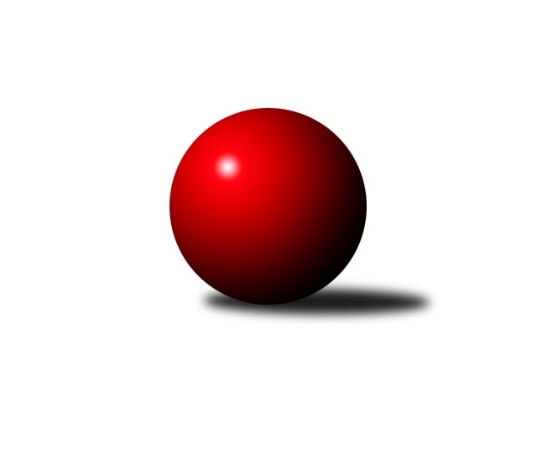 Č.2Ročník 2014/2015	15.8.2024 DELETED BY KING 2014/2015Statistika 2. kolaTabulka družstev:		družstvo	záp	výh	rem	proh	skore	sety	průměr	body	plné	dorážka	chyby	1.	TJ Dobřany	2	2	0	0	26 : 6 	(14.5 : 9.5)	2537	4	1765	772	40	2.	SK Škoda VS Plzeň B	2	2	0	0	24 : 8 	(14.5 : 9.5)	2701	4	1805	896	34	3.	TJ Havlovice A	2	2	0	0	24 : 8 	(14.5 : 9.5)	2548	4	1779	769	25	4.	TJ Sokol Kdyně B	2	1	1	0	20 : 12 	(15.0 : 9.0)	2553	3	1756	797	33.5	5.	Sokol Plzeň V	2	1	0	1	22 : 10 	(17.0 : 7.0)	2477	2	1706	771	39	6.	TJ Sokol Pec pod Čerchovem	2	1	0	1	18 : 14 	(9.5 : 14.5)	2356	2	1646	710	53	7.	TJ Baník Stříbro B	2	1	0	1	16 : 16 	(14.5 : 9.5)	2595	2	1778	817	46	8.	TJ Sokol Újezd svatého Kříže	2	1	0	1	14 : 18 	(9.5 : 14.5)	2591	2	1810	781	45	9.	TJ Havlovice B	2	0	1	1	14 : 18 	(12.5 : 11.5)	2508	1	1716	792	35.5	10.	TJ Havlovice C	2	0	0	2	8 : 24 	(10.0 : 14.0)	2492	0	1722	770	40.5	11.	CB Dobřany B	2	0	0	2	4 : 28 	(4.0 : 20.0)	2342	0	1682	660	71	12.	TJ Slavoj Plzeň B	2	0	0	2	2 : 30 	(8.5 : 15.5)	2372	0	1683	690	45.5Tabulka doma:		družstvo	záp	výh	rem	proh	skore	sety	průměr	body	maximum	minimum	1.	Sokol Plzeň V	1	1	0	0	16 : 0 	(11.0 : 1.0)	2491	2	2491	2491	2.	TJ Sokol Pec pod Čerchovem	1	1	0	0	14 : 2 	(7.0 : 5.0)	2423	2	2423	2423	3.	SK Škoda VS Plzeň B	1	1	0	0	12 : 4 	(8.0 : 4.0)	2701	2	2701	2701	4.	TJ Sokol Kdyně B	1	1	0	0	12 : 4 	(9.0 : 3.0)	2603	2	2603	2603	5.	TJ Havlovice A	1	1	0	0	12 : 4 	(9.5 : 2.5)	2567	2	2567	2567	6.	TJ Sokol Újezd svatého Kříže	1	1	0	0	10 : 6 	(5.5 : 6.5)	2582	2	2582	2582	7.	TJ Dobřany	1	1	0	0	10 : 6 	(6.0 : 6.0)	2468	2	2468	2468	8.	TJ Havlovice B	1	0	1	0	8 : 8 	(6.0 : 6.0)	2498	1	2498	2498	9.	TJ Baník Stříbro B	1	0	0	1	4 : 12 	(5.5 : 6.5)	2649	0	2649	2649	10.	TJ Havlovice C	1	0	0	1	4 : 12 	(7.0 : 5.0)	2467	0	2467	2467	11.	CB Dobřany B	1	0	0	1	4 : 12 	(3.0 : 9.0)	2369	0	2369	2369	12.	TJ Slavoj Plzeň B	1	0	0	1	0 : 16 	(3.5 : 8.5)	2418	0	2418	2418Tabulka venku:		družstvo	záp	výh	rem	proh	skore	sety	průměr	body	maximum	minimum	1.	TJ Dobřany	1	1	0	0	16 : 0 	(8.5 : 3.5)	2605	2	2605	2605	2.	SK Škoda VS Plzeň B	1	1	0	0	12 : 4 	(6.5 : 5.5)	2701	2	2701	2701	3.	TJ Baník Stříbro B	1	1	0	0	12 : 4 	(9.0 : 3.0)	2541	2	2541	2541	4.	TJ Havlovice A	1	1	0	0	12 : 4 	(5.0 : 7.0)	2528	2	2528	2528	5.	TJ Sokol Kdyně B	1	0	1	0	8 : 8 	(6.0 : 6.0)	2503	1	2503	2503	6.	TJ Havlovice B	1	0	0	1	6 : 10 	(6.5 : 5.5)	2518	0	2518	2518	7.	Sokol Plzeň V	1	0	0	1	6 : 10 	(6.0 : 6.0)	2462	0	2462	2462	8.	TJ Sokol Újezd svatého Kříže	1	0	0	1	4 : 12 	(4.0 : 8.0)	2599	0	2599	2599	9.	TJ Havlovice C	1	0	0	1	4 : 12 	(3.0 : 9.0)	2516	0	2516	2516	10.	TJ Sokol Pec pod Čerchovem	1	0	0	1	4 : 12 	(2.5 : 9.5)	2288	0	2288	2288	11.	TJ Slavoj Plzeň B	1	0	0	1	2 : 14 	(5.0 : 7.0)	2326	0	2326	2326	12.	CB Dobřany B	1	0	0	1	0 : 16 	(1.0 : 11.0)	2314	0	2314	2314Tabulka podzimní části:		družstvo	záp	výh	rem	proh	skore	sety	průměr	body	doma	venku	1.	TJ Dobřany	2	2	0	0	26 : 6 	(14.5 : 9.5)	2537	4 	1 	0 	0 	1 	0 	0	2.	SK Škoda VS Plzeň B	2	2	0	0	24 : 8 	(14.5 : 9.5)	2701	4 	1 	0 	0 	1 	0 	0	3.	TJ Havlovice A	2	2	0	0	24 : 8 	(14.5 : 9.5)	2548	4 	1 	0 	0 	1 	0 	0	4.	TJ Sokol Kdyně B	2	1	1	0	20 : 12 	(15.0 : 9.0)	2553	3 	1 	0 	0 	0 	1 	0	5.	Sokol Plzeň V	2	1	0	1	22 : 10 	(17.0 : 7.0)	2477	2 	1 	0 	0 	0 	0 	1	6.	TJ Sokol Pec pod Čerchovem	2	1	0	1	18 : 14 	(9.5 : 14.5)	2356	2 	1 	0 	0 	0 	0 	1	7.	TJ Baník Stříbro B	2	1	0	1	16 : 16 	(14.5 : 9.5)	2595	2 	0 	0 	1 	1 	0 	0	8.	TJ Sokol Újezd svatého Kříže	2	1	0	1	14 : 18 	(9.5 : 14.5)	2591	2 	1 	0 	0 	0 	0 	1	9.	TJ Havlovice B	2	0	1	1	14 : 18 	(12.5 : 11.5)	2508	1 	0 	1 	0 	0 	0 	1	10.	TJ Havlovice C	2	0	0	2	8 : 24 	(10.0 : 14.0)	2492	0 	0 	0 	1 	0 	0 	1	11.	CB Dobřany B	2	0	0	2	4 : 28 	(4.0 : 20.0)	2342	0 	0 	0 	1 	0 	0 	1	12.	TJ Slavoj Plzeň B	2	0	0	2	2 : 30 	(8.5 : 15.5)	2372	0 	0 	0 	1 	0 	0 	1Tabulka jarní části:		družstvo	záp	výh	rem	proh	skore	sety	průměr	body	doma	venku	1.	TJ Havlovice A	0	0	0	0	0 : 0 	(0.0 : 0.0)	0	0 	0 	0 	0 	0 	0 	0 	2.	TJ Havlovice C	0	0	0	0	0 : 0 	(0.0 : 0.0)	0	0 	0 	0 	0 	0 	0 	0 	3.	TJ Slavoj Plzeň B	0	0	0	0	0 : 0 	(0.0 : 0.0)	0	0 	0 	0 	0 	0 	0 	0 	4.	TJ Baník Stříbro B	0	0	0	0	0 : 0 	(0.0 : 0.0)	0	0 	0 	0 	0 	0 	0 	0 	5.	TJ Sokol Kdyně B	0	0	0	0	0 : 0 	(0.0 : 0.0)	0	0 	0 	0 	0 	0 	0 	0 	6.	CB Dobřany B	0	0	0	0	0 : 0 	(0.0 : 0.0)	0	0 	0 	0 	0 	0 	0 	0 	7.	SK Škoda VS Plzeň B	0	0	0	0	0 : 0 	(0.0 : 0.0)	0	0 	0 	0 	0 	0 	0 	0 	8.	TJ Sokol Pec pod Čerchovem	0	0	0	0	0 : 0 	(0.0 : 0.0)	0	0 	0 	0 	0 	0 	0 	0 	9.	Sokol Plzeň V	0	0	0	0	0 : 0 	(0.0 : 0.0)	0	0 	0 	0 	0 	0 	0 	0 	10.	TJ Sokol Újezd svatého Kříže	0	0	0	0	0 : 0 	(0.0 : 0.0)	0	0 	0 	0 	0 	0 	0 	0 	11.	TJ Havlovice B	0	0	0	0	0 : 0 	(0.0 : 0.0)	0	0 	0 	0 	0 	0 	0 	0 	12.	TJ Dobřany	0	0	0	0	0 : 0 	(0.0 : 0.0)	0	0 	0 	0 	0 	0 	0 	0 Zisk bodů pro družstvo:		jméno hráče	družstvo	body	zápasy	v %	dílčí body	sety	v %	1.	Lucie Trochová 	TJ Baník Stříbro B 	4	/	2	(100%)		/		(%)	2.	Jaroslav Pejsar 	Sokol Plzeň V  	4	/	2	(100%)		/		(%)	3.	Pavel Sloup 	TJ Dobřany 	4	/	2	(100%)		/		(%)	4.	Tibor Palacký 	TJ Havlovice B 	4	/	2	(100%)		/		(%)	5.	Petr Svoboda 	TJ Havlovice A 	4	/	2	(100%)		/		(%)	6.	Olga Hornová 	TJ Sokol Kdyně B 	4	/	2	(100%)		/		(%)	7.	Andrea Palacká 	TJ Havlovice B 	4	/	2	(100%)		/		(%)	8.	Milan Vicher 	SK Škoda VS Plzeň B 	4	/	2	(100%)		/		(%)	9.	Martin Kupka 	SK Škoda VS Plzeň B 	4	/	2	(100%)		/		(%)	10.	František Zůna 	TJ Havlovice A 	4	/	2	(100%)		/		(%)	11.	Jiří Šašek 	Sokol Plzeň V  	4	/	2	(100%)		/		(%)	12.	Miloš Černohorský 	TJ Havlovice A 	4	/	2	(100%)		/		(%)	13.	Josef Šnajdr 	SK Škoda VS Plzeň B 	4	/	2	(100%)		/		(%)	14.	Ivana Gottwaldová 	TJ Havlovice B 	4	/	2	(100%)		/		(%)	15.	Jiří Rádl 	TJ Havlovice A 	4	/	2	(100%)		/		(%)	16.	Jan Kapic 	TJ Sokol Pec pod Čerchovem 	4	/	2	(100%)		/		(%)	17.	Jiří Jílek 	TJ Sokol Pec pod Čerchovem 	4	/	2	(100%)		/		(%)	18.	Jiří Baloun 	TJ Dobřany 	4	/	2	(100%)		/		(%)	19.	Šárka Lipchavská 	TJ Baník Stříbro B 	4	/	2	(100%)		/		(%)	20.	Jana Krumlová 	TJ Sokol Kdyně B 	2	/	1	(100%)		/		(%)	21.	Martin Karkoš 	Sokol Plzeň V  	2	/	1	(100%)		/		(%)	22.	Petr Vrba 	TJ Havlovice C 	2	/	1	(100%)		/		(%)	23.	Petr Diviš 	Sokol Plzeň V  	2	/	1	(100%)		/		(%)	24.	Václav Fidrant 	TJ Sokol Kdyně B 	2	/	1	(100%)		/		(%)	25.	Luděk Hejkal 	Sokol Plzeň V  	2	/	1	(100%)		/		(%)	26.	Vojtěch Kořan 	TJ Dobřany 	2	/	1	(100%)		/		(%)	27.	Ivan Böhm 	TJ Sokol Pec pod Čerchovem 	2	/	1	(100%)		/		(%)	28.	Jan Vacikar 	TJ Baník Stříbro B 	2	/	1	(100%)		/		(%)	29.	Petr Kučera 	TJ Dobřany 	2	/	1	(100%)		/		(%)	30.	Karel Konvář 	Sokol Plzeň V  	2	/	1	(100%)		/		(%)	31.	Denisa Šilhavá 	CB Dobřany B 	2	/	1	(100%)		/		(%)	32.	Tomáš Dix 	SK Škoda VS Plzeň B 	2	/	2	(50%)		/		(%)	33.	Tomáš Palka 	TJ Baník Stříbro B 	2	/	2	(50%)		/		(%)	34.	Pavel Klik 	Sokol Plzeň V  	2	/	2	(50%)		/		(%)	35.	Filip Löfelmann 	TJ Sokol Kdyně B 	2	/	2	(50%)		/		(%)	36.	Jan Kučera 	TJ Dobřany 	2	/	2	(50%)		/		(%)	37.	Pavel Kalous 	TJ Havlovice C 	2	/	2	(50%)		/		(%)	38.	Oldřich Jankovský 	TJ Sokol Újezd svatého Kříže  	2	/	2	(50%)		/		(%)	39.	Jaroslav ml. Dufek 	TJ Sokol Újezd svatého Kříže  	2	/	2	(50%)		/		(%)	40.	Dobroslav Šůla 	TJ Slavoj Plzeň B 	2	/	2	(50%)		/		(%)	41.	Václav Praštil 	TJ Sokol Újezd svatého Kříže  	2	/	2	(50%)		/		(%)	42.	Roman Pivoňka 	TJ Sokol Újezd svatého Kříže  	2	/	2	(50%)		/		(%)	43.	Jan Murin 	TJ Sokol Pec pod Čerchovem 	2	/	2	(50%)		/		(%)	44.	Josef Nedoma 	TJ Havlovice C 	2	/	2	(50%)		/		(%)	45.	Jiří Götz 	TJ Sokol Kdyně B 	2	/	2	(50%)		/		(%)	46.	Otto Sloup 	TJ Dobřany 	2	/	2	(50%)		/		(%)	47.	Jan Murin 	TJ Sokol Pec pod Čerchovem 	2	/	2	(50%)		/		(%)	48.	Jiří ml Pivoňka ml.	TJ Havlovice C 	2	/	2	(50%)		/		(%)	49.	Pavel Pivoňka 	TJ Havlovice B 	2	/	2	(50%)		/		(%)	50.	Miroslav ml. Pivovarník 	TJ Sokol Újezd svatého Kříže  	2	/	2	(50%)		/		(%)	51.	Vladimír Hamrle 	SK Škoda VS Plzeň B 	2	/	2	(50%)		/		(%)	52.	Nikola Přibáňová 	CB Dobřany B 	2	/	2	(50%)		/		(%)	53.	Josef Dvořák 	TJ Dobřany 	2	/	2	(50%)		/		(%)	54.	Josef ml. Kreutzer 	TJ Slavoj Plzeň B 	0	/	1	(0%)		/		(%)	55.	Karel Ganaj 	TJ Baník Stříbro B 	0	/	1	(0%)		/		(%)	56.	Radek Lipchavský 	TJ Baník Stříbro B 	0	/	1	(0%)		/		(%)	57.	Jiří Kalista 	TJ Havlovice C 	0	/	1	(0%)		/		(%)	58.	František Pangrác 	TJ Sokol Pec pod Čerchovem 	0	/	1	(0%)		/		(%)	59.	Tomáš Soustružník 	TJ Slavoj Plzeň B 	0	/	1	(0%)		/		(%)	60.	Josef Kobes 	TJ Sokol Pec pod Čerchovem 	0	/	1	(0%)		/		(%)	61.	Miloslav Knop 	TJ Sokol Pec pod Čerchovem 	0	/	1	(0%)		/		(%)	62.	Dominika Hrádková 	CB Dobřany B 	0	/	1	(0%)		/		(%)	63.	Vladimír Kepl 	Sokol Plzeň V  	0	/	1	(0%)		/		(%)	64.	Martin Získal 	Sokol Plzeň V  	0	/	1	(0%)		/		(%)	65.	Tomáš Fryč 	CB Dobřany B 	0	/	1	(0%)		/		(%)	66.	Kamila Novotná 	CB Dobřany B 	0	/	1	(0%)		/		(%)	67.	Jaroslava Löffelmannová 	TJ Sokol Kdyně B 	0	/	2	(0%)		/		(%)	68.	Karel Mašek 	TJ Slavoj Plzeň B 	0	/	2	(0%)		/		(%)	69.	Jiří Vavřička 	TJ Slavoj Plzeň B 	0	/	2	(0%)		/		(%)	70.	Pavel Troch 	TJ Baník Stříbro B 	0	/	2	(0%)		/		(%)	71.	David Vymyslický 	TJ Havlovice C 	0	/	2	(0%)		/		(%)	72.	Lenka Findejsová 	TJ Slavoj Plzeň B 	0	/	2	(0%)		/		(%)	73.	Vladimír Rygl 	TJ Havlovice A 	0	/	2	(0%)		/		(%)	74.	Lukáš Jaroš 	SK Škoda VS Plzeň B 	0	/	2	(0%)		/		(%)	75.	Sabina Homrová 	CB Dobřany B 	0	/	2	(0%)		/		(%)	76.	Kristýna Kvačová 	CB Dobřany B 	0	/	2	(0%)		/		(%)	77.	Václav Toupal 	TJ Havlovice B 	0	/	2	(0%)		/		(%)	78.	Eva Kotalová 	TJ Havlovice C 	0	/	2	(0%)		/		(%)	79.	Jan Gottwald 	TJ Havlovice A 	0	/	2	(0%)		/		(%)	80.	Jaroslav Matoušek 	TJ Slavoj Plzeň B 	0	/	2	(0%)		/		(%)	81.	Miroslav Pivoňka 	TJ Sokol Újezd svatého Kříže  	0	/	2	(0%)		/		(%)	82.	Václav Kuželík 	TJ Sokol Kdyně B 	0	/	2	(0%)		/		(%)	83.	Kateřina Mafková 	CB Dobřany B 	0	/	2	(0%)		/		(%)	84.	Jaromír Byrtus 	TJ Havlovice B 	0	/	2	(0%)		/		(%)Průměry na kuželnách:		kuželna	průměr	plné	dorážka	chyby	výkon na hráče	1.	Stříbro, 1-4	2675	1793	881	36.0	(445.8)	2.	SK Škoda VS Plzeň, 1-4	2650	1802	848	41.5	(441.7)	3.	TJ Sokol Kdyně, 1-4	2559	1759	800	39.5	(426.6)	4.	TJ Sokol Újezd Sv. Kříže, 1-2	2550	1757	793	42.0	(425.0)	5.	TJ Slavoj Plzeň, 1-4	2511	1747	764	38.0	(418.6)	6.	Havlovice, 1-2	2475	1728	747	37.7	(412.5)	7.	TJ Dobřany, 1-2	2465	1718	746	48.0	(410.8)	8.	CB Dobřany, 1-4	2455	1735	720	63.0	(409.2)	9.	Sokol Plzeň V, 1-4	2402	1696	706	48.0	(400.4)	10.	Pec Pod Čerchovem, 1-2	2374	1654	720	39.0	(395.8)Nejlepší výkony na kuželnách:Stříbro, 1-4SK Škoda VS Plzeň B	2701	1. kolo	Šárka Lipchavská 	TJ Baník Stříbro B	471	1. koloTJ Baník Stříbro B	2649	1. kolo	Lucie Trochová 	TJ Baník Stříbro B	471	1. kolo		. kolo	Martin Kupka 	SK Škoda VS Plzeň B	464	1. kolo		. kolo	Tomáš Palka 	TJ Baník Stříbro B	463	1. kolo		. kolo	Tomáš Dix 	SK Škoda VS Plzeň B	461	1. kolo		. kolo	Milan Vicher 	SK Škoda VS Plzeň B	455	1. kolo		. kolo	Lukáš Jaroš 	SK Škoda VS Plzeň B	450	1. kolo		. kolo	Josef Šnajdr 	SK Škoda VS Plzeň B	438	1. kolo		. kolo	Pavel Troch 	TJ Baník Stříbro B	433	1. kolo		. kolo	Vladimír Hamrle 	SK Škoda VS Plzeň B	433	1. koloSK Škoda VS Plzeň, 1-4SK Škoda VS Plzeň B	2701	2. kolo	Milan Vicher 	SK Škoda VS Plzeň B	493	2. koloTJ Sokol Újezd svatého Kříže 	2599	2. kolo	Josef Šnajdr 	SK Škoda VS Plzeň B	476	2. kolo		. kolo	Jaroslav ml. Dufek 	TJ Sokol Újezd svatého Kříže 	466	2. kolo		. kolo	Martin Kupka 	SK Škoda VS Plzeň B	449	2. kolo		. kolo	Miroslav ml. Pivovarník 	TJ Sokol Újezd svatého Kříže 	448	2. kolo		. kolo	Tomáš Dix 	SK Škoda VS Plzeň B	445	2. kolo		. kolo	Oldřich Jankovský 	TJ Sokol Újezd svatého Kříže 	439	2. kolo		. kolo	Lukáš Jaroš 	SK Škoda VS Plzeň B	435	2. kolo		. kolo	Roman Pivoňka 	TJ Sokol Újezd svatého Kříže 	431	2. kolo		. kolo	Miroslav Pivoňka 	TJ Sokol Újezd svatého Kříže 	420	2. koloTJ Sokol Kdyně, 1-4TJ Sokol Kdyně B	2603	1. kolo	Jiří ml Pivoňka ml.	TJ Havlovice C	461	1. koloTJ Havlovice C	2516	1. kolo	Filip Löfelmann 	TJ Sokol Kdyně B	449	1. kolo		. kolo	Václav Fidrant 	TJ Sokol Kdyně B	445	1. kolo		. kolo	Pavel Kalous 	TJ Havlovice C	444	1. kolo		. kolo	Olga Hornová 	TJ Sokol Kdyně B	443	1. kolo		. kolo	Jiří Götz 	TJ Sokol Kdyně B	433	1. kolo		. kolo	Jaroslava Löffelmannová 	TJ Sokol Kdyně B	423	1. kolo		. kolo	Jiří Kalista 	TJ Havlovice C	421	1. kolo		. kolo	Václav Kuželík 	TJ Sokol Kdyně B	410	1. kolo		. kolo	David Vymyslický 	TJ Havlovice C	403	1. koloTJ Sokol Újezd Sv. Kříže, 1-2TJ Sokol Újezd svatého Kříže 	2582	1. kolo	Václav Praštil 	TJ Sokol Újezd svatého Kříže 	447	1. koloTJ Havlovice B	2518	1. kolo	Roman Pivoňka 	TJ Sokol Újezd svatého Kříže 	445	1. kolo		. kolo	Tibor Palacký 	TJ Havlovice B	444	1. kolo		. kolo	Jaroslav ml. Dufek 	TJ Sokol Újezd svatého Kříže 	441	1. kolo		. kolo	Jaromír Byrtus 	TJ Havlovice B	432	1. kolo		. kolo	Miroslav ml. Pivovarník 	TJ Sokol Újezd svatého Kříže 	430	1. kolo		. kolo	Ivana Gottwaldová 	TJ Havlovice B	420	1. kolo		. kolo	Václav Toupal 	TJ Havlovice B	415	1. kolo		. kolo	Andrea Palacká 	TJ Havlovice B	412	1. kolo		. kolo	Miroslav Pivoňka 	TJ Sokol Újezd svatého Kříže 	410	1. koloTJ Slavoj Plzeň, 1-4TJ Dobřany	2605	1. kolo	Jiří Baloun 	TJ Dobřany	450	1. koloTJ Slavoj Plzeň B	2418	1. kolo	Josef ml. Kreutzer 	TJ Slavoj Plzeň B	448	1. kolo		. kolo	Pavel Sloup 	TJ Dobřany	447	1. kolo		. kolo	Petr Kučera 	TJ Dobřany	446	1. kolo		. kolo	Jan Kučera 	TJ Dobřany	446	1. kolo		. kolo	Lenka Findejsová 	TJ Slavoj Plzeň B	419	1. kolo		. kolo	Jiří Vavřička 	TJ Slavoj Plzeň B	418	1. kolo		. kolo	Josef Dvořák 	TJ Dobřany	414	1. kolo		. kolo	Otto Sloup 	TJ Dobřany	402	1. kolo		. kolo	Dobroslav Šůla 	TJ Slavoj Plzeň B	387	1. koloHavlovice, 1-2TJ Havlovice A	2567	1. kolo	Petr Svoboda 	TJ Havlovice A	465	1. koloTJ Havlovice A	2528	2. kolo	Tibor Palacký 	TJ Havlovice B	456	2. koloTJ Sokol Kdyně B	2503	2. kolo	Jiří Rádl 	TJ Havlovice A	449	1. koloTJ Havlovice B	2498	2. kolo	Jiří Rádl 	TJ Havlovice A	444	2. koloTJ Havlovice C	2467	2. kolo	Josef Nedoma 	TJ Havlovice C	442	2. koloTJ Sokol Pec pod Čerchovem	2288	1. kolo	Václav Kuželík 	TJ Sokol Kdyně B	438	2. kolo		. kolo	Miloš Černohorský 	TJ Havlovice A	436	1. kolo		. kolo	Petr Vrba 	TJ Havlovice C	435	2. kolo		. kolo	Jana Krumlová 	TJ Sokol Kdyně B	431	2. kolo		. kolo	Andrea Palacká 	TJ Havlovice B	431	2. koloTJ Dobřany, 1-2TJ Dobřany	2468	2. kolo	Martin Karkoš 	Sokol Plzeň V 	455	2. koloSokol Plzeň V 	2462	2. kolo	Pavel Sloup 	TJ Dobřany	450	2. kolo		. kolo	Vojtěch Kořan 	TJ Dobřany	434	2. kolo		. kolo	Jaroslav Pejsar 	Sokol Plzeň V 	422	2. kolo		. kolo	Vladimír Kepl 	Sokol Plzeň V 	420	2. kolo		. kolo	Jiří Baloun 	TJ Dobřany	406	2. kolo		. kolo	Otto Sloup 	TJ Dobřany	404	2. kolo		. kolo	Josef Dvořák 	TJ Dobřany	403	2. kolo		. kolo	Martin Získal 	Sokol Plzeň V 	398	2. kolo		. kolo	Pavel Klik 	Sokol Plzeň V 	395	2. koloCB Dobřany, 1-4TJ Baník Stříbro B	2541	2. kolo	Jan Vacikar 	TJ Baník Stříbro B	455	2. koloCB Dobřany B	2369	2. kolo	Šárka Lipchavská 	TJ Baník Stříbro B	450	2. kolo		. kolo	Tomáš Palka 	TJ Baník Stříbro B	438	2. kolo		. kolo	Lucie Trochová 	TJ Baník Stříbro B	428	2. kolo		. kolo	Kristýna Kvačová 	CB Dobřany B	426	2. kolo		. kolo	Sabina Homrová 	CB Dobřany B	416	2. kolo		. kolo	Denisa Šilhavá 	CB Dobřany B	400	2. kolo		. kolo	Pavel Troch 	TJ Baník Stříbro B	399	2. kolo		. kolo	Nikola Přibáňová 	CB Dobřany B	389	2. kolo		. kolo	Kateřina Mafková 	CB Dobřany B	375	2. koloSokol Plzeň V, 1-4Sokol Plzeň V 	2491	1. kolo	Jiří Šašek 	Sokol Plzeň V 	426	1. koloCB Dobřany B	2314	1. kolo	Karel Konvář 	Sokol Plzeň V 	423	1. kolo		. kolo	Luděk Hejkal 	Sokol Plzeň V 	417	1. kolo		. kolo	Pavel Klik 	Sokol Plzeň V 	414	1. kolo		. kolo	Petr Diviš 	Sokol Plzeň V 	406	1. kolo		. kolo	Jaroslav Pejsar 	Sokol Plzeň V 	405	1. kolo		. kolo	Kateřina Mafková 	CB Dobřany B	396	1. kolo		. kolo	Sabina Homrová 	CB Dobřany B	393	1. kolo		. kolo	Nikola Přibáňová 	CB Dobřany B	390	1. kolo		. kolo	Kristýna Kvačová 	CB Dobřany B	390	1. koloPec Pod Čerchovem, 1-2TJ Sokol Pec pod Čerchovem	2423	2. kolo	Jan Murin 	TJ Sokol Pec pod Čerchovem	424	2. koloTJ Slavoj Plzeň B	2326	2. kolo	Jiří Jílek 	TJ Sokol Pec pod Čerchovem	422	2. kolo		. kolo	Dobroslav Šůla 	TJ Slavoj Plzeň B	420	2. kolo		. kolo	Ivan Böhm 	TJ Sokol Pec pod Čerchovem	412	2. kolo		. kolo	Jiří Vavřička 	TJ Slavoj Plzeň B	407	2. kolo		. kolo	Jan Kapic 	TJ Sokol Pec pod Čerchovem	406	2. kolo		. kolo	Lenka Findejsová 	TJ Slavoj Plzeň B	393	2. kolo		. kolo	Tomáš Soustružník 	TJ Slavoj Plzeň B	386	2. kolo		. kolo	Jan Murin 	TJ Sokol Pec pod Čerchovem	380	2. kolo		. kolo	Josef Kobes 	TJ Sokol Pec pod Čerchovem	379	2. koloČetnost výsledků:	8.0 : 8.0	1x	4.0 : 12.0	3x	16.0 : 0.0	1x	14.0 : 2.0	1x	12.0 : 4.0	3x	10.0 : 6.0	2x	0.0 : 16.0	1x